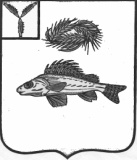 АДМИНИСТРАЦИЯНОВОСЕЛЬСКОГО МУНИЦИПАЛЬНОГО ОБРАЗОВАНИЯЕРШОВСКОГО МУНИЦИПАЛЬНОГО РАЙОНА                                            САРАТОВСКОЙ ОБЛАСТИ                                                           ПОСТАНОВЛЕНИЕ     от  22.12. 2021 года                                                                              № 93 О мерах пожарной безопасности на территории  Новосельского муниципального образования в зимний пожароопасный период 2021-2022 г.г.,а также в период проведения новогодних и рождественских праздников.             В соответствии с Федеральным законом от 06.10.2003г.  № 131-ФЗ «Об общих принципах организации местного самоуправления в Российской Федерации», Федеральным законом от 21.12.1994 г.  № 69-ФЗ «О пожарной безопасности», в целях обеспечения пожарной безопасности, в связи с наступлением зимнего пожароопасного периода и периода проведения новогодних и рождественских праздников, администрация  Новосельского муниципального образования   ПОСТАНОВЛЯЕТ:1. Утвердить План мероприятий по обеспечению пожарной безопасности на территории  Новосельского муниципального образования  в зимний пожароопасный период 2021-2022 г.г., а также в период проведения новогодних и рождественских праздников  (Приложение 1).2. Определить состав оперативного штаба и организовать их работу на время  проведения новогодних и рождественских праздников. (Приложение 2).3. Провести корректировку списка лиц, относящихся к категории «группа риска», многодетных семей и инвалидов, а также других социально -опасных граждан на территории  Новосельского муниципального  образования.4. Руководителям предприятий и организаций, находящихся на территории поселения, рекомендовать провести проверки технического состояния подведомственных объектов с целью приведения их в готовность к работе в условиях зимы, особое внимание уделить безопасности людей, состоянию эвакуационных выходов и путей эвакуации, состоянию систем отопления и электросилового хозяйства, соблюдению в зданиях и помещениях противопожарного режима. Провести внеплановые инструктажи по соблюдению мер пожарной безопасности в зимний пожароопасный период и в период проведения новогодних праздников.5. Организовать пропаганду мер пожарной безопасности в зимний пожароопасный период, а также в период проведения новогодних праздников, путем распространения листовок в местах массового пребывания людей. Определить порядок вызова экстренных служб в населенных пунктах, не имеющих телефонной связи.6. Провести проверку состояния источников противопожарного водоснабжения на территории Новосельского муниципального образования. Принять меры к обозначению пожарных гидрантов, устройству незамерзающих прорубей на водоёмах, а также обеспечению подъездов к ним.7. Повысить требовательность к своевременной расчистке дорог к населенным пунктам и по улицам в зимнее время.8. Контроль за выполнением настоящего постановления оставляю за собой.Глава Новосельского                                                                                               муниципального образования                                     И.П. Проскурнина                                                                                 Приложение №1 к постановлению                                                                                 администрации  Новосеьского МО                                                                                 от  22.12.2021 г.  № 93ПЛАНмероприятий по обеспечению пожарной безопасности на территории Новосельского муниципального образования в зимний пожароопасный период 2021-2022 г.г., а также в период проведения новогодних и рождественских праздников                                                                                 Приложение № 2 к постановлению                                                                                 администрации  Новосельского МО                                                                                от  22.12.2021 г.  № 93СОСТАВоперативного штаба на время  проведения новогодних и рождественских праздников на территории Новосельского муниципального образования.№ п/пНаименование мероприятийДата и место проведенияОтветственные1.Корректировка списка лиц, относящихся к категории «группа риска», многодетные семьи, инвалиды.ДекабрьИнспектор по работе с населением   2.Расчистка дорог и подъездных путей.Декабрь, январь-март Глава МО3.Проверка состояния источников противопожарного водоснабжения на территории поселения.Принять меры к обозначению пожарных гидрантов, устройству незамерзающих прорубей на водоёмах, а также обеспечению подъездов к ним.Декабрь, январь-мартИнспектор по работе с населением4.Организовать работу по распространению листовок в местах массового пребывания людей (магазины, учреждения культуры, и т.п.).В течении года по мере необходимостиИнспектор по работе с населением 5.Провести обходы лиц, относящихся к категории «группа риска», многодетных семей, инвалидов и других социально-опасных граждан и провести инструктажи по соблюдению мер пожарной безопасности в зимний пожароопасный период и в период проведения новогодних и рождественских праздников.Декабрь, ЯнварьИнспектор по работе с населением 6.Провести инструктивные совещания по вопросам обеспечения и исполнения мер пожарной безопасности на предприятиях и организациях.Декабрь Глава МО7.Встреча с населением по вопросам разъяснения требований пожарной безопасности в жилом секторе и порядка действий в случае возникновения пожара.Декабрь, январьГлава МО8.Определить порядок вызова экстренных служб в населенных пунктах, не имеющих телефонной связи.ДекабрьИнспектор по работе с населением9.Организовать проверки технического состояния подведомственных объектов с целью приведения их в готовность к работе в условиях зимы. Особое внимание уделить безопасности людей, состоянию эвакуационных выходов и путей эвакуации, состоянию систем отопления и электросилового хозяйства, соблюдению в зданиях и помещениях противопожарного режима.Декабрь, ЯнварьГлава МО№ п/пФ.ИОДолжность1Проскурнина Ирина ПавловнаГлава  Новосельского муниципального образования2Денисова Елена Александровна Культорганизатор   Коптевского СК 3Чугошкин Дмитрий Станиславович Депутат Новосельского муниципального образования4Стоянов Владимир Савватьевич Депутат Новосельского муниципального образования5Должикова Татьяна Николаевна Депутат Новосельского муниципального образования